Informacja o kwocie jaką Zamawiający zamierzaprzeznaczyć na sfinansowanie zamówieniaDotyczy: postępowania nr 80.272.197.2022 na wyłonienie Wykonawcy w zakresie wykonania, dostawy i montażu stref pracy dla studentów Uniwersytetu Jagiellońskiego zlokalizowanych w wykuszu segmentu IIIA i IB oraz w holu w segmencie IA na 1 i 2 piętrze budynku WZIKS, zgodnie z projektem koncepcyjnym i wizualizacją. .   Zamawiający informuje, iż przeznaczył kwotę brutto na sfinansowanie niniejszego zamówienia w wysokości 279 948,00 PLN.DZIAŁ ZAMÓWIEŃ PUBLICZNYCHUNIWERSYTETU JAGIELLOŃSKIEGOul. Straszewskiego 25/3 i 4, 31-113 Krakówtel. +4812-663-39-03e-mail: bzp@uj.edu.plhttps://www.uj.edu.pl ; https://www.przetargi.uj.edu.pl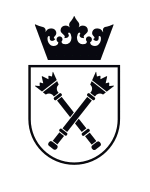 